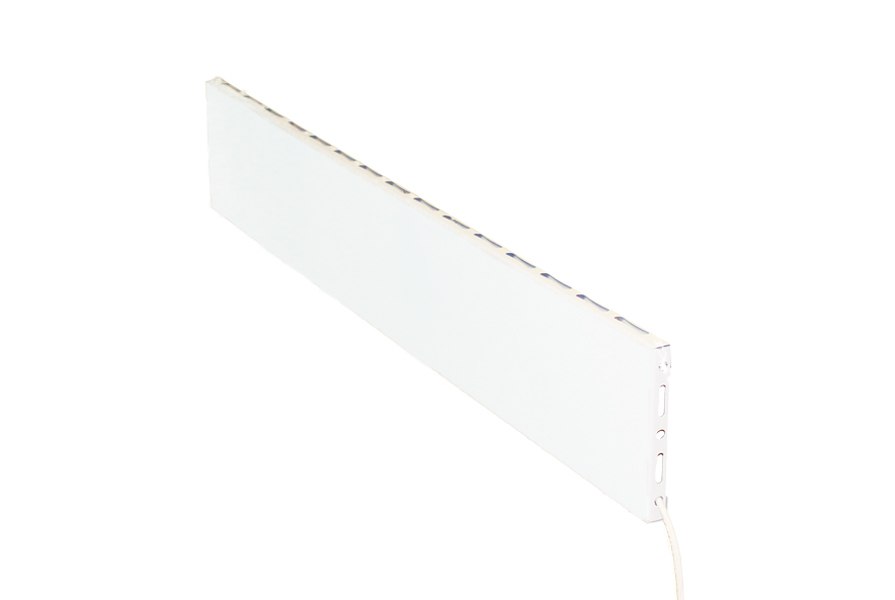 Плинтусный электрический нагреватель СТН белый Р-1 без терморегулятора Р-1 (Б)Плинтусная нагревательная панель «СТН» спроектирован по тому же принципу, что и нагревательные панели. В основе нагревательного элемента лежит аморфная металлическая лента.Плинтус «СТН» совмещает в себе преимущества инфракрасного и конвективного типов обогрева. Благодаря тепловому излучению нагреваются стены, мебель и другие предметы в помещении, а теплые поверхности создают конвекционные потоки нагретого воздуха. Тепло в помещении распределяется быстро и равномерно. Плинтус, размещается внизу, возле пола, чем создает эффективную тепловую завесу, препятствует притоку холодного воздуха от окон и холодных стен (хорошо подходит для угловых помещений).Распределение тепла по полу и по стенам и высокий коэффициент теплопередачи аморфной металлической ленты, в совокупности ведут к значительной экономии электрической энергии. Кроме того, аморфный металл не накапливает тепло. Он быстро нагревается и быстро остывает. Поэтому плинтус «СТН» выходит на свою рабочую температуру менее чем за 10 минут.Как и все нагревательные устройства компании «СТН» инфракрасный конвективный плинтус:- не производит шума во время работы;- не сушит воздух;- не создает вредное электромагнитное излучение;- защищен от поражения электрическим током;- занимает мало места (толщина плинтуса – всего 2 см).Превосходное сочетание практичности и безопасности позволяет использовать плинтусные нагревательные панели «СТН» в самых разнообразных помещениях: жилых, производственных и сельскохозяйственных. Отсутствие встроенного термостата позволяет объединять нагревательные плинтусы по всему дому в единую электрическую систему отопления. Инфракрасно-конвективные плинтусы находят свое применение в квартирах, коттеджах, деревянных домах, общественных зданиях, офисных помещениях и т.д. Их можно устанавливать в школах, детских садах и больницах. Такой тип нагревательных устройств, благодаря степени защиты IP 67, безопасен даже в помещениях с повышенной влажностью, например, в ванных комнатах или на автомойках.Инфракрасно-конвективный плинтус, как и вся продукция «СТН», прошел сертификацию. Эксплуатационный срок наших плинтусов составляет более 10 лет.Плинтусный электрический нагреватель СТН Р-1 (Б)без терморегулятораПлинтусный электрический нагреватель СТН Р-1 (Б)без терморегулятораАрт.Р-1 (Б)Мощность, Вт230Номинальное напряжение, В220Степень защитыIP 67Способ крепления настенныйТермостатБез встроенного термостата.
Возможно объединить в единую электрическую систему отопления!Гарантийный срок эксплуатации5 летРасчетный срок эксплуатацииболее 10 летРазмер изделия, (ДхВхГ), мм1000х160х20Масса, не более, кг2,50Масса с упаковкой, кг2,80Область примененияПредназначен для внутреннего обогрева помещения, в том числе во влажном помещенииКомплектациянагреватель электрический бытовой -1 шт.,
шуруп универсальный - 4 шт.,
дюбель - 4шт.,
инструкция по эксплуатации с гарантийным талоном